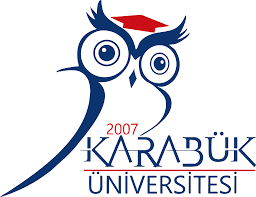 T.C.KARABÜK ÜNİVERSİTESİHASSAS GÖREV FORMUT.C.KARABÜK ÜNİVERSİTESİHASSAS GÖREV FORMUT.C.KARABÜK ÜNİVERSİTESİHASSAS GÖREV FORMUHassas Görev Tanımı : Kurum / organizasyonların hizmet ve faaliyetlerinin yürütülmesi esnasında kurum imajını sarsacak, itibar kaybına sebep olacak iş ve işlemlere, bunun yanında hizmet ve faaliyetleri etkinlik, ekonomiklik ve verimlilik bakımından olumsuz yönde etkileyecek görevlere hassas görev denir.Hassas Görev Tanımı : Kurum / organizasyonların hizmet ve faaliyetlerinin yürütülmesi esnasında kurum imajını sarsacak, itibar kaybına sebep olacak iş ve işlemlere, bunun yanında hizmet ve faaliyetleri etkinlik, ekonomiklik ve verimlilik bakımından olumsuz yönde etkileyecek görevlere hassas görev denir.Hassas Görev Tanımı : Kurum / organizasyonların hizmet ve faaliyetlerinin yürütülmesi esnasında kurum imajını sarsacak, itibar kaybına sebep olacak iş ve işlemlere, bunun yanında hizmet ve faaliyetleri etkinlik, ekonomiklik ve verimlilik bakımından olumsuz yönde etkileyecek görevlere hassas görev denir.Hassas Görev Tanımı : Kurum / organizasyonların hizmet ve faaliyetlerinin yürütülmesi esnasında kurum imajını sarsacak, itibar kaybına sebep olacak iş ve işlemlere, bunun yanında hizmet ve faaliyetleri etkinlik, ekonomiklik ve verimlilik bakımından olumsuz yönde etkileyecek görevlere hassas görev denir.Bilimsel Araştırma Projeleri KoordinatörlüğüBilimsel Araştırma Projeleri KoordinatörlüğüBilimsel Araştırma Projeleri KoordinatörlüğüBilimsel Araştırma Projeleri KoordinatörlüğüHassas GörevlerHassas Görevi Olan PersonelGörevin Yerine Getirilmeme SonucuAlınacak Önlemler* Proje başvurusunun sistemden değerlendirmeye alınması ön değerlendirmeden sonra koordinatöre iletilmesi.* Koordinatörün projeyi değerlendirmesi için komisyona iletmesi ve komisyon tarafından değerlendirilen projeler in komisyon kararı ile kabul edilmesi. Kabul edilen projeler için rektörlük olurunun alınması, proje yürütücülerinin sözleşmeye davet edilmesi, proje hesaplarının açılması.* Üniversitemiz tarafından desteklenen ve  ayrıca  SANTEZ-DPT-PTİ-TÜBİTAK kapsamında yapılan  Projeler ile ilgili hesapların  açılması, proje ödemelerinin (Teşvik İkramiyesi, Mal ve Hizmet alımları, avans, yolluk, burs) gibi ödemeleriyle ilgili iş ve işlemlerinin yapılması.  * Birim Web Sayfasının Güncellenmesi * İfa edilen görevlerin takibiAlaattin ERYÜKSELM. Ali ÇİÇEKİsmail ÖZEKENAyşe EFECengiz ASARKamil AKKAYA*İtibar Kaybı,*Güven kaybı,*Proje yürütücüsünün mağdur olması*Kamu zararına sebebiyet verme riski* Proje evraklarının belirtilen süre içeresinde proje yürütücüsü tarafından teslim edilmesinin sağlanması, yürütücülerin belertilen süre içerisinde sözleşmeyi imzalamaları.* Komisyonun zamanında toplanması.* İlgili personelin çeşitli eğitim programlarına katılımının sağlanması,* Mevzuat değişikliklerinin takip edilmesi, *Birim Web sayfasının güncellenmesi, veri duyuru atılması vb. işlemleri sadece web sitesinden sorumlu olan personel tarafından yapılması.